Défi Blue botLes casesObjectif : Optimiser les déplacements.
Anticiper les déplacements.Programmer Blue-Bot pour qu’il passe dans toutes les cases.Parcourir le moins de distance possible.Possibilité de créer des cartes plus complexes, par exemple avec des cases qu’il est interdit de toucher.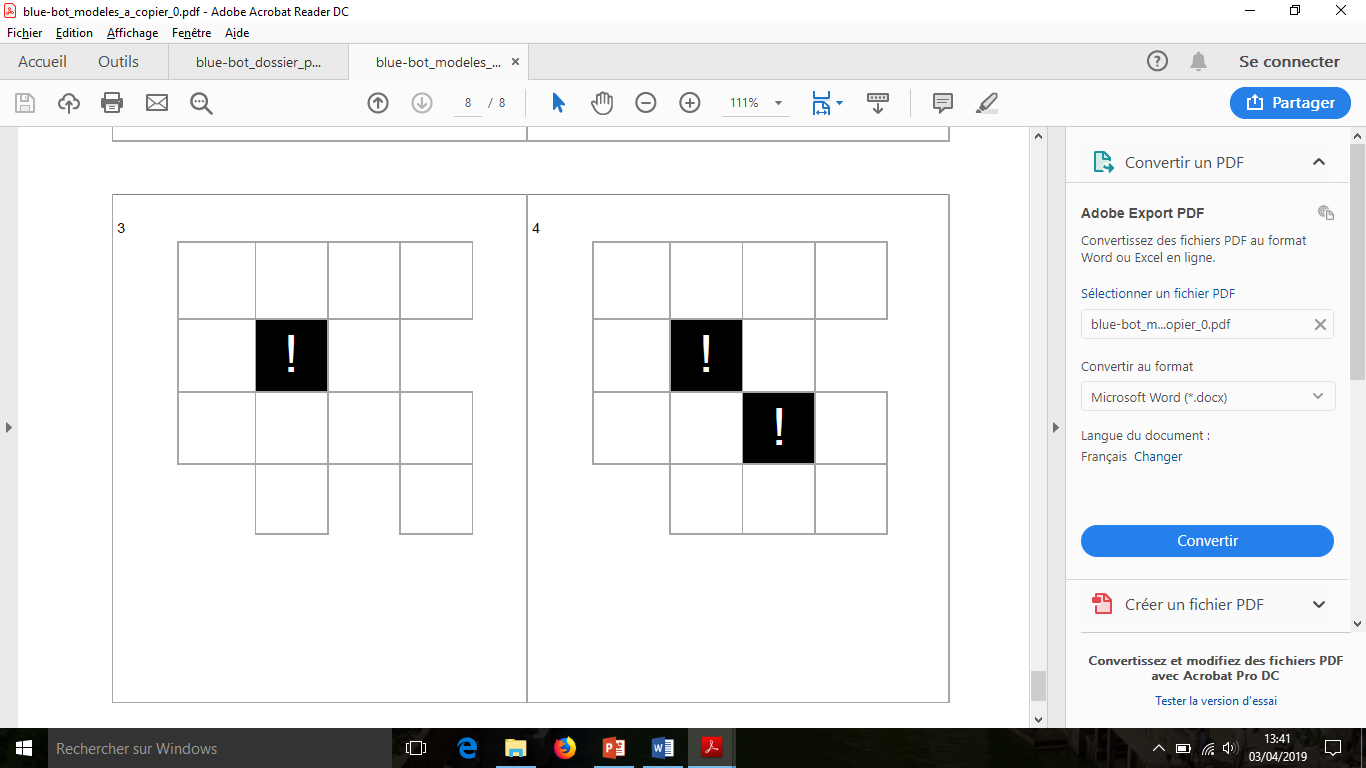 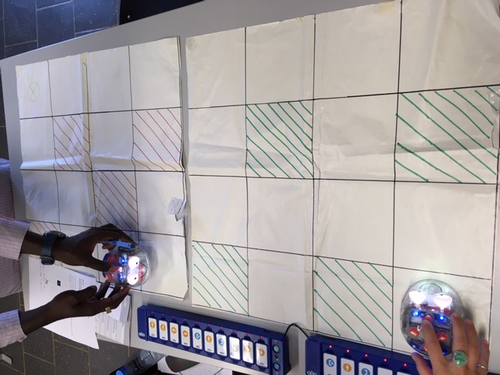 Phase 1 : Test en direct par essais/erreursPhase 2 : Faire rédiger un programme 